WELLBEING REPORT FOR THE SWC MEETINGDate: 23rd January 2020ByHWUMSA WELLBEING TEAM 2019/2020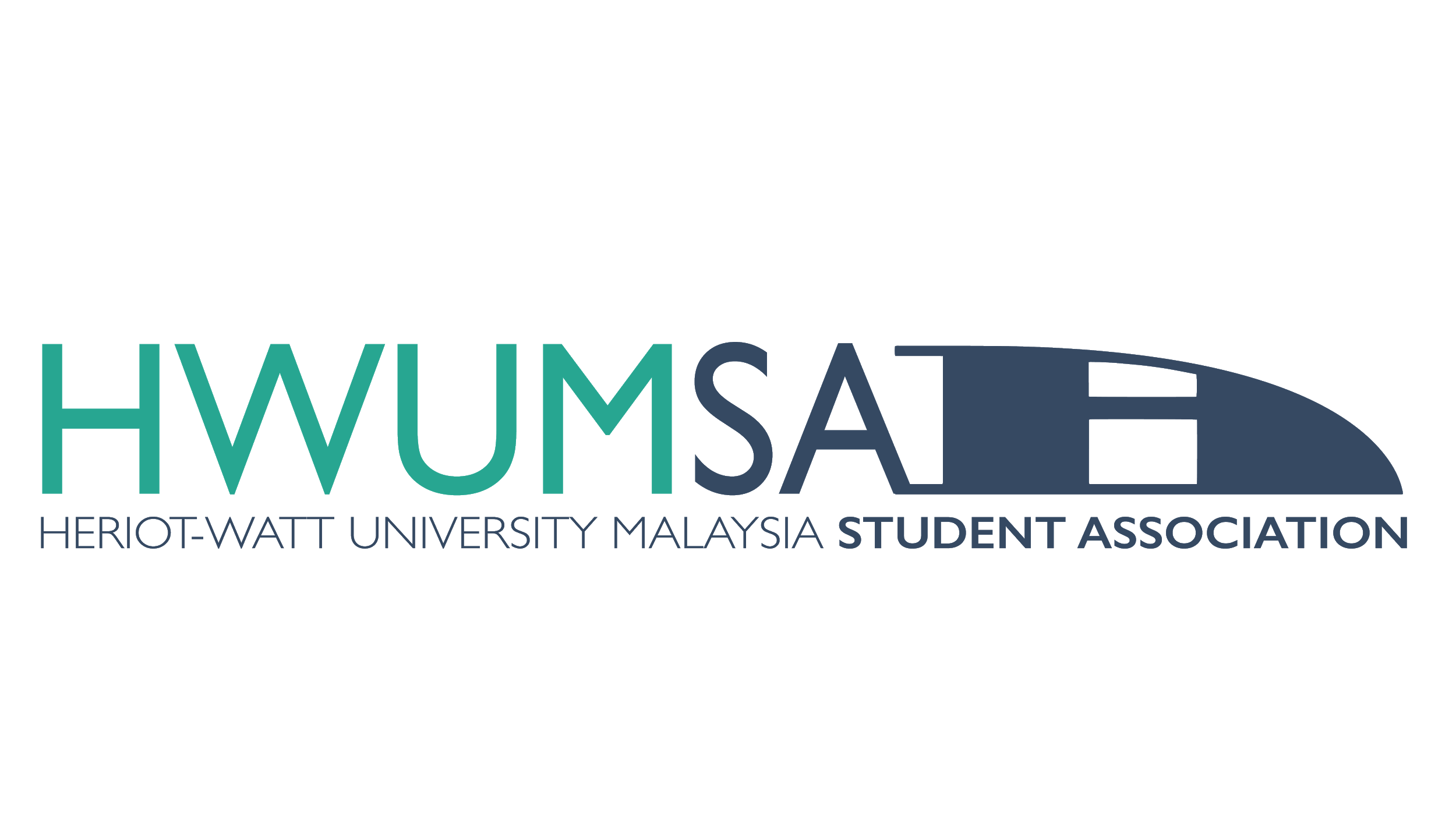 Abstract: To address identified problems in all aspects of wellbeing as voiced out by students of HWUM. Feedbacks were collected through google survey forms and face-to-face interaction with students. Top issues to discuss is the busing system, control of library noises and update on parking lot construction. It is hoped that the issues compiled are brought to the attention of appropriate parties involved.OVERVIEW OF ISSUES TO ADDRESSHWUMSA Plans for Semester 2ATMParking conditionsTraffic LightIssuesHWUMSA PlansRecruitment Drive 	- 15 Jan 2020Sports Carnival 		- 16 Jan – 22 Jan 2020 International Day		- 19 Feb 2020HWUMCUP		-  3 Feb – 27 March Annual Dinner		- April 2020 (tentatively) ATMStudents have been asking for an ATM for a very long time and the issue was raised but the problem hasn’t been addressed properly. That means even the Student Association are not entirely sure on what the reason is. We seek clarification from the PIC.HWUMSA plan of action:Our plan is to get the University to issue a statement explaining the difficulties. ParkingWe received some complaints regarding the condition of the car park and although we saw work being done, we are not sure if all the issues addressed have been fixed. Traffic LightThis issue was raised last semester but is still there as students wait for long periods.HWUMSA plan of action:Our plan is to get the University to contact PJC to place an officer at the traffic light daily to manage the traffic.